[ ] Current International RatingS1-312:05 P.M.HK TIME(04.11.2017)(3:05 P.M. LOCAL TIME)(04.11.2017)Myer Classic (Empire Rose Stakes) (Group 1)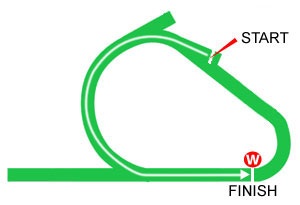 Flemington, Australia - Turf - 1600 Metres (Left-handed) For 3-years-old and upwards fillies & mares. Standard Weight for Age. No allowances for apprentices.Total Prize Money (AUD) $500,000 and $2,500 Trophies1st $300,000 and trophies of $2,500, 2nd $90,000, 3rd $45,000, 4th $22,500, 5th $12,500, 6th $10,000, 7th $10,000, 8th $10,000(16 Starters + 4 Reserves) 1PosDateRace DetailsRace DetailsTrackTrackDist/Course/GoingDist/Course/GoingWt.JockeyDr.FinalRace TimePos in Running Pos in Running Pos in Running Pos in Running Pos in Running Pos in Running Finish & MarginFinish & MarginOddsGearWinner/Second/ThirdComments7/71Apr17G3Carbine Club Stakes 3yo SWPAUD201,500RAND, AUS1600 RHTurf H 123Brenton Avdulla636.691.41.03777714.931BAcatour (AUS) 123Theanswermyfriend (AUS) 123  3.5Veladero (AUS) 128  3.6COT: To be ridden quieter. Sett rear 5L. Beaten t. D/O. Speedy cut to off-hind fetlock. F - TF2/112Sep17G3W.W. Cockram Stakes 4yo+ mares SWPAUD150,750CAUL, AUS1200 LHTurf G 123Jordan Childs835.951.11.15-111020.181BSavanna Amour (AUS) 128Flying Jess (AUS) 123  0.1Written Era (AUS) 121  0.2Sett last. Improved 5 deep t. ROS to join lead 100m. Fought hard to just miss. F - TF11/1616Sep17G2Let's Elope Stakes 4yo+ mares SWPAUD202,000FLEM, AUS1400 LHTurf G 123Jordan Childs734.261.23.50-1112113.8526BSword of Light (AUS) 123Swampland (NZ) 121  0.4Lovani (AUS) 121  1.15Sett WTMF tt. Held up 300-200m. Chasing ok when untested last 50m. OPF - TF2/1229Sep17G2Stocks Stakes 4yo+ mares WFAAUD201,500M V, AUS1600 LHTurf G 125Tye Angland835.991.37.3188620.418BI Am a Star (NZ) 125Flying Jess (AUS) 125  0.4Hell or Highwater (AUS) 126  0.9Sett MF. Held up 400-300m before improving 4-5 deep. Charged home to get close. OPF - TF2/918Oct17G3Ladies Day Vase 4yo+ mares SWPAUD150,750CAUL, AUS1600 LHTurf G 123Tye Angland236.581.36.1355520.24.40BQuilate (AUS) 121Flying Jess (AUS) 123  0.2Prompt Response (AUS) 128  0.3Sett 5thMF. 4-5 deep improving t. Chased hard to join lead 50m but swamped late. BMF - TF2PosDateRace DetailsRace DetailsTrackTrackDist/Course/GoingDist/Course/GoingWt.JockeyDr.FinalRace TimePos in Running Pos in Running Pos in Running Pos in Running Pos in Running Pos in Running Finish & MarginFinish & MarginOddsGearWinner/Second/ThirdComments1/1413Feb17G2Light Fingers Stakes 3yo fillies SWAUD202,000RAND, AUS1200 RHTurf G 123Joshua Parr1235.441.09.70-1110.12.25FGlobal Glamour (AUS) 123Foxplay (AUS) 123  0.1Spright (AUS) 123  1.6Worked early before crossing to lead sett 1.5L. Clear leader straightening with a kick. Wd near line but held on. Big win. F - TF3/1025Feb17G2Surround Stakes 3yo fillies SWAUD202,000RAND, AUS1400 RHTurf H 123Joshua Parr237.281.25.62-1131.62.35FLa Bella Diosa (NZ) 123Omei Sword (AUS) 123  1.5Global Glamour (AUS) 123  1.6Led sett 2.5L. Leader straightening. Hd 350m. Battled back well. F - TF11/1911Mar17G1Coolmore Classic 3yo+ f&m QltyAUD607,000RHIL, AUS1500 RHTurf S 122Kerrin McEvoy1635.461.29.65-11115.56Heavens Above (AUS) 121Silent Sedition (AUS) 120  0.1Danish Twist (AUS) 120  0.2Worked early to lead sett fence. Leader straightening. Hd 250m. Wd badly. F - TF2/128Apr17G2Royal Sovereign Stakes 3yo Sprint SWAUD714,500RAND, AUS1200 RHTurf S 120Kerrin McEvoy936.781.12.67-22213.70FDerryn (AUS) 125Global Glamour (AUS) 120  1Impending (AUS) 125  2.8Sett 2nd 2W O/L. 3W straightening. Found front 300m. Fought back when challenged but Hd 100m and Wd last few strides. F - BGW1/1421Oct17G2Tristarc Stakes 4yo+ mares SWPAUD201,000CAUL, AUS1400 LHTurf G 129Tim Clark1334.521.23.80-2210.19.50Global Glamour (AUS) 129Cool Passion (AUS) 125  0.1Shillelagh (NZ) 125  0.85Sped over to 2nd. O/L t. Took over 200m. Joined inside 100m. Fought back to get bob on the line. F - BGI3PosDateRace DetailsRace DetailsTrackTrackDist/Course/GoingDist/Course/GoingWt.JockeyDr.FinalRace TimePos in Running Pos in Running Pos in Running Pos in Running Pos in Running Pos in Running Finish & MarginFinish & MarginOddsGearWinner/Second/ThirdComments1/178Apr17G1Queen of the Turf Stakes 3yo+ f&m WFAAUD1,114,500RAND, AUS1600 RHTurf S 120Kerrin McEvoy1037.021.39.65-5710.57.50BFoxplay (AUS) 120Zanbagh (AUS) 126  0.5Dixie Blossoms (AUS) 126  12/819Aug17G2Warwick Stks 3yo+ WFAAUD252,000RAND, AUS1400 RHTurf G 125Kerrin McEvoy332.931.21.87-3220.220BWinx (AUS) 126Foxplay (AUS) 125  0.2Ecuador (NZ) 130  0.6Sett 3rd fence 2.5L. RR straightening. Found front 300m. Fought back when challenged but couldn't hold off Winx. Promising return. F - TF3/816Sep17G1George Main Stakes 3yo+ WFAAUD505,000RAND, AUS1600 RHTurf G 125Brenton Avdulla334.961.33.6544435.821BWinx (AUS) 126Happy Clapper (AUS) 130  1.3Foxplay (AUS) 125  5.8Bumped shortly after start. Sett 4th 3L. 3W straightening. Only battled strt. F - TF4/1030Sep17G1Epsom Handicap 3yo+AUD1,007,000RAND, AUS1600 RHTurf G 120Hugh Bowman1034.681.33.1710101043.18BHappy Clapper (AUS) 126Tom Melbourne (IRE) 115  0.5Snitzson (AUS) 111  3COT: To be ridden quieter with cover. Sett rear 8.2L. Looking for run straightening 5.8L. Across heels 350m. Kept chasing. F - TF7/1421Oct17G2Tristarc Stakes 4yo+ mares SWPAUD201,000CAUL, AUS1400 LHTurf G 129Kerrin McEvoy434.521.23.80-6771.954.20FBGlobal Glamour (AUS) 129Cool Passion (AUS) 125  0.1Shillelagh (NZ) 125  0.85Sett MF. 3-4 deep t. Chased solidly but every chance. F - BGI4PosDateRace DetailsRace DetailsTrackTrackDist/Course/GoingDist/Course/GoingWt.JockeyDr.FinalRace TimePos in Running Pos in Running Pos in Running Pos in Running Pos in Running Pos in Running Finish & MarginFinish & MarginOddsGearWinner/Second/ThirdComments4/1012Aug17G3Aurie's Star HandicapAUD151,500FLEM, AUS1200 StTurf G 128Dwayne Dunn733.141.09.99-7842.855.50Hey Doc (AUS) 130Cannyescent (AUS) 120  0.1Grande Rosso (AUS) 125  0.6Sett 3L off pace out wide. Chased solidly but had her chance. F - BGW7/112Sep17G1Memsie Stakes 3yo+ WFAAUD1,002,000CAUL, AUS1400 LHTurf G 125Luke Nolen634.301.23.36-7775.3518Vega Magic (AUS) 130Black Heart Bart (AUS) 130  1.75Tosen Stardom (JPN) 130  1.85Sett MF. Steadied 500m to just WTMF t. Battled on ok from where she was. F - TF7/1616Sep17G2Let's Elope Stakes 4yo+ mares SWPAUD202,000FLEM, AUS1400 LHTurf G 130Damien Oliver534.261.23.50-7873.053.70FSword of Light (AUS) 123Swampland (NZ) 121  0.4Lovani (AUS) 121  1.15Sett MF tt. Chased steadily between runners. OPF - TF1/1229Sep17G2Stocks Stakes 4yo+ mares WFAAUD201,500M V, AUS1600 LHTurf G 125Ben Melham735.991.37.3111110.43.50FI Am A Star (NZ) 125Flying Jess (AUS) 125  0.4Hell or Highwater (AUS) 126  0.9Sped out to lead tt. Kicked 2L clear. Tired late but entitled to. OPF - TF18/1814Oct17G1Toorak HandicapAUD502,750CAUL, AUS1600 LHTurf G 120Ben Melham1436.121.35.863431812.4520Tosen Stardom (JPN) 127Sovereign Nation (AUS) 115  1Petrology (AUS) 115  2Sett 3rd. U/p t. Just plugged. Lame. BMF - TF5PosDateRace DetailsRace DetailsTrackTrackDist/Course/GoingDist/Course/GoingWt.JockeyDr.FinalRace TimePos in Running Pos in Running Pos in Running Pos in Running Pos in Running Pos in Running Finish & MarginFinish & MarginOddsGearWinner/Second/ThirdComments2/1911Mar17G1Coolmore Classic 3yo+ f&m QltyAUD607,000RHIL, AUS1500 RHTurf S 120Sam Clipperton1835.461.29.65-3220.19Heavens Above (AUS) 121Silent Sedition (AUS) 120  0.1Danish Twist (AUS) 120  0.2Sett 3rd 3WNC 1L. 3W straightening. Joined lead 250m. Found front 200m. Nailed on line. F - TF1/1224Mar17G1William Reid Stakes 3yo+ WFAAUD504,000M V, AUS1200 LHTurf G 125Katelyn Mallyon1035.191.10.11-4410.17.50Silent Sedition (AUS) 125Hellbent (AUS) 129  0.1Star Turn (AUS) 123  1.354th 2-3W. Joined in 4W t. Fought hard holding narrow margin in drive to line. F - TF4/178Apr17G1Queen of the Turf Stakes 3yo+ f&m WFAAUD1,114,500RAND, AUS1600 RHTurf S 126Craig Williams737.021.39.65-2241.24FFoxplay (AUS) 120Zanbagh (AUS) 126  0.5Dixie Blossoms (AUS) 126  1Shifted out start and made contact with another runner. Sett 2nd fence 1L. Inside leader straightening. Found front 200m. Run down latter stages. F - BGW5/97Oct17G2Gilgai Stakes 3yo+ SWPAUD202,000FLEM, AUS1200 StTurf G 123Katelyn Mallyon932.721.09.28-5451.74Keen Array (AUS) 125Sold for Song (AUS) 119  0.1Malibu Style (AUS) 125  0.2Sett 2L off pace out wide. Kept working to line in a sprint home. OPF - TF5/1421Oct17G2Tristarc Stakes 4yo+ mares SWPAUD201,000CAUL, AUS1400 LHTurf G 129Katelyn Mallyon1434.521.23.80-4451.359.50Global Glamour (AUS) 129Cool Passion (AUS) 125  0.1Shillelagh (NZ) 125  0.85Sett 3 deep NC 4th tt. Chased hard entire strt off a tough run. F - BGI6PosDateRace DetailsRace DetailsTrackTrackDist/Course/GoingDist/Course/GoingWt.JockeyDr.FinalRace TimePos in Running Pos in Running Pos in Running Pos in Running Pos in Running Pos in Running Finish & MarginFinish & MarginOddsGearWinner/Second/ThirdComments1/1911Mar17G1Coolmore Classic 3yo+ f&m QltyAUD607,000RHIL, AUS1500 RHTurf S 121Tye Angland435.461.29.65-121010.126Heavens Above (AUS) 121Silent Sedition (AUS) 120  0.1Danish Twist (AUS) 120  0.2S/A. Sett WTMF 2W 4.5L. Looking for run straightening. Across heels 350m. Chased hard to arrive on line. F - TF10/178Apr17G1Queen of the Turf Stakes 3yo+ f&m WFAAUD1,114,500RAND, AUS1600 RHTurf S 126Tye Angland537.021.39.65-106104.37.50Foxplay (AUS) 120Zanbagh (AUS) 126  0.5Dixie Blossoms (AUS) 126  15/102Sep17G2Tramway 3yo+ SWPAUD202,000RAND, AUS1400 RHTurf G 123Tye Angland434.051.21.9788652.721Happy Clapper (AUS) 126Tom Melbourne (IRE) 121  0.8Invincible Gem (AUS) 121  2.1S/A. Sett WTMF 3WWC 4.5L. Across heels 4W straightening. Kept chasing. F - TF6/816Sep17G1George Main Stakes 3yo+ WFAAUD505,000RAND, AUS1600 RHTurf G 126Tye Angland634.961.33.6577768.191Winx (AUS) 126Happy Clapper (AUS) 130  1.3Foxplay (AUS) 125  5.8S/A. Sett towards rear fence 8L. WB straightening. Steadied 200m. Got going again and made some ground. F - TF6/1221Oct17G3The Nivison 4yo+ mares SWPAUD151,000RAND, AUS1200 RHTurf S 130Adam Hyeronimus1234.621.10.08-121162.419White Moss (AUS) 119Zestful (AUS) 123  1.3Kinshachi (AUS) 121  1.5Sett rear 2W 7.6L. WB straightening 6.6L. ROS widest. OPF - TF7PosDateRace DetailsRace DetailsTrackTrackDist/Course/GoingDist/Course/GoingWt.JockeyDr.FinalRace TimePos in Running Pos in Running Pos in Running Pos in Running Pos in Running Pos in Running Finish & MarginFinish & MarginOddsGearWinner/Second/ThirdComments7/123Jun173yo+ HcpAUD100,000RHIL, AUS1400 RHTurf G 130Koby Jennings834.321.23.30-7972.59Royal Tudor (AUS) 115Sir Bacchus (AUS) 119  0.1Old North (AUS) 118  1.67th 3WWC tt. Steadied off heels 250m. Chased steadily. F - TF14/1624Jun17G1Tatt's Tiara f&m WFAAUD500,000DOOM, AUS1350 RHTurf G 126Koby Jennings634.721.19.37-1013149.813Tycoon Tara (AUS) 126Prompt Response (AUS) 122  0.2In Her Time (AUS) 126  13w WTMF 5L 800m, Lpos, 3w WB 5L home t, held up, checked 150m, DRO OPF - TF7/139Sep17G3Sheraco Stakes 3yo+ f&m SWPAUD151,000RHIL, AUS1200 RHTurf G 123Glyn Schofield533.821.09.42-111273.320Ravi (AUS) 121Perizada (AUS) 119  2Daysee Doom (AUS) 123  2.1S/A. Sett WTMF 2W 800m 6.05L. Looking for run straightening 5.24L. Switched inside runners 150m. Not tested latter stages and should have been closer. F - TF4/1123Sep17G2Golden Pendant 3yo+ f&m SWPAUD403,000RHIL, AUS1400 RHTurf G 123Blake Shinn835.101.23.75-7741.48.50Daysee Doom (AUS) 123Dixie Blossoms (AUS) 126  0.2Omei Sword (AUS) 126  1.2S/A. Sett WTMF fence 3.5L. Looking for run straightening 2.5L. Switched inside runners 250m. Kept chasing. F - TF9/1021Oct17G3Moonga Stakes 4yo+ SWPAUD150,750CAUL, AUS1400 LHTurf G 119Joao Moreira834.621.23.44-8993.35.50Ulmann (AUS) 125Burning Front (AUS) 127  0.75Echo Effect (AUS) 123  1.25Steadied 1200m back to MF. Steadied 800m to be WTMF t. Chased steadily but pay to forgive. F - BGI8PosDateRace DetailsRace DetailsTrackTrackDist/Course/GoingDist/Course/GoingWt.JockeyDr.FinalRace TimePos in Running Pos in Running Pos in Running Pos in Running Pos in Running Pos in Running Finish & MarginFinish & MarginOddsGearWinner/Second/ThirdComments3/178Apr17G1Queen of the Turf Stakes 3yo+ f&m WFAAUD1,114,500RAND, AUS1600 RHTurf S 126Sam Clipperton1137.021.39.65-33315.50Foxplay (AUS) 120Zanbagh (AUS) 126  0.5Dixie Blossoms (AUS) 126  14/79Sep17G2Theo Marks 3yo+ QltyAUD202,000RHIL, AUS1300 RHTurf G 123Corey Brown733.571.14.92-2245.37Deploy (AUS) 125Egg Tart (AUS) 121  4Euro Angel (NZ) 118  4.8Sett 2nd 2W 800m 2.91L. 2W 2.6L straightening. Beaten 300m. Wd latter stages. OPF - TF2/1123Sep17G2Golden Pendant 3yo+ f&m SWPAUD403,000RHIL, AUS1400 RHTurf G 126Corey Brown735.101.23.75-9820.27Daysee Doom (AUS) 123Dixie Blossoms (AUS) 126  0.2Omei Sword (AUS) 126  1.2Steadied 1000m. Sett WTMF 3WWC 4L. Across heels straightening 3L. Chased hard but couldn't reel in winner. F - TF1/127Oct17G3Angst Stakes 4yo+ mares SWPAUD151,000RAND, AUS1600 RHTurf G 126Kerrin McEvoy635.711.34.5477710.82.70FDixie Blossoms (AUS) 126Daysee Doom (AUS) 126  0.8Zenalicious (AUS) 121  1.6Sett WTMF 2W 5.6L. Wide clear running straightening 3.4L. Chased hard to find front 150m and keep going. F - TF4/1221Oct17G3The Nivison 4yo+ mares SWPAUD151,000RAND, AUS1200 RHTurf S 126Christian Reith334.621.10.08-5442.24.80White Moss (AUS) 119Zestful (AUS) 123  1.3Kinshachi (AUS) 121  1.5Sett 5th fence 3.2L. Looking for run straightening 3L. Kept battling away near fence. OPF - TF9PosDateRace DetailsRace DetailsTrackTrackDist/Course/GoingDist/Course/GoingWt.JockeyDr.FinalRace TimePos in Running Pos in Running Pos in Running Pos in Running Pos in Running Pos in Running Finish & MarginFinish & MarginOddsGearWinner/Second/ThirdComments1/1513May17G3Dark Jewel Classic f&m QltyAUD202,100SCNE, AUS1400 RHTurf G 123Andrew Adkins334.561.23.62-4410.184.80FDaysee Doom (AUS) 123Prompt Response (AUS) 117  0.18Serene Majesty (AUS) 117  0.393/139Sep17G3Sheraco 3yo+ f&m SWPAUD151,000RHIL, AUS1200 RHTurf G 123Andrew Adkins833.821.09.42-9832.17Ravi (AUS) 121Perizada (AUS) 119  2Daysee Doom (AUS) 123  2.1Unbalanced 1000m. Sett WTMF 2W 800m 4.5L. Looking for run straightening 3.61L. Split came 200m. Chased hard. F - TF1/1123Sep17G2Golden Pendant 3yo+ f&m SWPAUD403,000RHIL, AUS1400 RHTurf G 123Andrew Adkins1035.101.23.75-3310.25.50Daysee Doom (AUS) 123Dixie Blossoms (AUS) 126  0.2Omei Sword (AUS) 126  1.2Sett 3rd 3WNC 1L. 3W straightening. Kept chasing to find front 250m and go clear. Held on in tough win. F - TF2/127Oct17G3Angst Stakes 4yo+ mares SWPAUD151,000RAND, AUS1600 RHTurf G 126Andrew Adkins1235.711.34.5434320.84.80Dixie Blossoms (AUS) 126Daysee Doom (AUS) 126  0.8Zenalicious (AUS) 121  1.6Sett 4th 2W 2.3L. 3W straightening 1.3L. Kept chasing to find front 300m. Hd 150m. Battled back okay. F - TF5/1221Oct17G3The Nivison 4yo+ mares SWPAUD151,000RAND, AUS1200 RHTurf S 126Andrew Adkins534.621.10.08-4552.35.50White Moss (AUS) 119Zestful (AUS) 123  1.3Kinshachi (AUS) 121  1.5Contacted another runner start. Sett 4th 2W 2.7L. Looking for run straightening 2.6L. Kept battling away when clear. OPF - TF10PosDateRace DetailsRace DetailsTrackTrackDist/Course/GoingDist/Course/GoingWt.JockeyDr.FinalRace TimePos in Running Pos in Running Pos in Running Pos in Running Pos in Running Pos in Running Finish & MarginFinish & MarginOddsGearWinner/Second/ThirdComments1/1410Jun17G2Dane Ripper f&m SWPAUD204,250DOOM, AUS1350 RHTurf G 120Tommy Berry234.761.19.29-7710.44.60Prompt Response (AUS) 120My True Love (AUS) 119  0.4Bonny O'reilly (NZ) 123  0.92/1624Jun17G1Tatt's Tiara f&m WFAAUD500,000DOOM, AUS1350 RHTurf G 122Tommy Berry534.721.19.37-91120.28Tycoon Tara (AUS) 126Prompt Response (AUS) 122  0.2In Her Time (AUS) 126  15/1323Sep17G3How Now Stakes 4yo+ mares SWPAUD150,750CAUL, AUS1200 LHTurf G 128Stephen Baster135.081.09.42-5450.611Savanna Amour (AUS) 128Legless Veuve (NZ) 128  0.2Ravi (AUS) 126  0.3Railed to 4th. SG t. Out kicked 300m but chased hard entire strt. F - TF11/147Oct17G2Blazer Stakes 4yo+ mares SWPAUD202,000FLEM, AUS1400 LHTurf G 128Stephen Baster334.191.24.23-56113.758Now Or Later (IRE) 121Merriest (AUS) 122  0.4Payroll (AUS) 122  1.15Knuckled at start. Sett 5th. Held up from just off pace 500m to line. Should've been in the finish. F - TF3/918Oct17G3Ladies Day Vase 4yo+ mares SWPAUD150,750CAUL, AUS1600 LHTurf G 128Damien Oliver536.581.36.1344430.33.90Quilate (AUS) 121Flying Jess (AUS) 123  0.2Prompt Response (AUS) 128  0.3Worked 3 deep to slot in 4th 900m. U/p 3 deep t. Found to join lead 200m. Fought hard to only go down late. BMF - TF11PosDateRace DetailsRace DetailsTrackTrackDist/Course/GoingDist/Course/GoingWt.JockeyDr.FinalRace TimePos in Running Pos in Running Pos in Running Pos in Running Pos in Running Pos in Running Finish & MarginFinish & MarginOddsGearWinner/Second/ThirdComments1/1122Apr173yo+ f&m SWPAUD150,000CAUL, AUS1400 LHTurf S 130Ben Melham335.541.24.08-6710.22.35FBFrench Emotion (AUS) 130Whistle Baby (AUS) 128  0.2Devilishly (AUS) 126  1.212/1410Jun17G2Dane Ripper f&m SWPAUD204,250DOOM, AUS1350 RHTurf G 129Hugh Bowman734.761.19.29-1314123.920BPrompt Response (AUS) 120My True Love (AUS) 119  0.4Bonny O'reilly (NZ) 123  0.9J awk, 2w WB 10L to 800m, 3WB 8L home t, shifted in, held up, shifted out 100m, fought on, never clear OPF - BGW5/1624Jun17G1Tatt's Tiara f&m WFAAUD500,000DOOM, AUS1350 RHTurf G 126Hugh Bowman1634.721.19.37-161253.331BTycoon Tara (AUS) 126Prompt Response (AUS) 122  0.2In Her Time (AUS) 126  13w WB 8L to 800m, 5w WB 6L home t, ran on out wide without threatening OPF - TF8/147Oct17G2Blazer Stakes 4yo+ mares SWPAUD202,000FLEM, AUS1400 LHTurf G 128Brad Rawiller1334.191.24.23-131382.8531BNow Or Later (IRE) 121Merriest (AUS) 122  0.4Payroll (AUS) 122  1.15Sett WB tt. Chased steadily out wide. F - TF7/928Oct17G3Tesio Stakes 4yo+ mares HcpAUD152,500M V, AUS1600 LHTurf G 128Hugh Bowman335.101.34.4278775.4513BLubiton (AUS) 120Savapinski (NZ) 119  1.25Invincibella (AUS) 119  1.35Sett WTMF. 5 deep t. Battled on steadily. OPF - BGI12PosDateRace DetailsRace DetailsTrackTrackDist/Course/GoingDist/Course/GoingWt.JockeyDr.FinalRace TimePos in Running Pos in Running Pos in Running Pos in Running Pos in Running Pos in Running Finish & MarginFinish & MarginOddsGearWinner/Second/ThirdComments7/146May17G1Australasian Oaks 3yo fillies SWAUD501,150MORP, AUS2010 LHTurf G 123Damian Lane535.882.04.3233575.316TTEgg Tart (AUS) 123Kenedna (AUS) 123  0.1Ana Royale (AUS) 123  0.63rd rails sitting off leading pair tt, 4th still right there coming off fence t. Run ended weakening final 150m. (no abs). F - TF5/112Sep17G3W.W. Cockram Stakes 4yo+ mares SWPAUD150,750CAUL, AUS1200 LHTurf G 121Ben Thompson935.951.11.15-5351.1521TTSavanna Amour (AUS) 128Flying Jess (AUS) 123  0.1Written Era (AUS) 121  0.2Sett 5th. 3 deep just off pace t. Chased hard entire strt after facing the wind. F - TF1/1616Sep17G2Let's Elope Stakes 4yo+ mares SWPAUD202,000FLEM, AUS1400 LHTurf G 123Damian Lane1234.261.23.50-2210.418TTSword Of Light (AUS) 123Swampland (NZ) 121  0.4Lovani (AUS) 121  1.15Sped over to 2nd tt. Took over 150m and fought on strong. OPF - TF6/147Oct17G2Blazer Stakes 4yo+ mares SWPAUD202,000FLEM, AUS1400 LHTurf G 128Damian Lane234.191.24.23-1161.8511TTNow Or Later (IRE) 121Merriest (AUS) 122  0.4Payroll (AUS) 122  1.15Sped over to lead tt. Headed 150m. Battled on ok back nearer inside. F - TF10/1421Oct17G2Tristarc Stakes 4yo+ mares SWPAUD201,000CAUL, AUS1400 LHTurf G 127Damian Lane134.521.23.80-810103.117TTGlobal Glamour (AUS) 129Cool Passion (AUS) 125  0.1Shillelagh (NZ) 125  0.85Drifted back to just WTMF tt. Chasing ok when laid in and ran out of room last 100m. F - BGI13PosDateRace DetailsRace DetailsTrackTrackDist/Course/GoingDist/Course/GoingWt.JockeyDr.FinalRace TimePos in Running Pos in Running Pos in Running Pos in Running Pos in Running Pos in Running Finish & MarginFinish & MarginOddsGearWinner/Second/ThirdComments1/1627May17G3Glenlogan Park Stakes f&m SWPAUD150,850E FM, AUS1300 RHTurf H 120Corey Brown136.621.20.07-4510.412Eckstein (AUS) 120Egyptian Symbol (AUS) 127  0.4Sold for Song (AUS) 125  1.211/1624Jun17G1Tatt's Tiara f&m WFAAUD500,000DOOM, AUS1350 RHTurf G 122Corey Brown1034.721.19.37-68119.310Tycoon Tara (AUS) 126Prompt Response (AUS) 122  0.2In Her Time (AUS) 126  1Caught wide, 3w 6th 3L 800m, 4w 8th 4L home t, held up final stages, DRO OPF - TF9/916Sep17G2The Shorts 3yo+ SWPAUD202,000RAND, AUS1100 RHTurf G 119Andrew Adkins432.841.01.83-7893.541Redzel (AUS) 128Ball of Muscle (AUS) 121  1.3Nieta (AUS) 117  1.5Reared at start and crowded shortly after. O/R early and middle stages. Steadied 800m. Sett towards rear 2W 4L 600m. Across heels 5W straightening. Kept chasing. OPF - TF7/147Oct17G2Blazer Stakes 4yo+ mares SWPAUD202,000FLEM, AUS1400 LHTurf G 126Corey Brown534.191.24.23-6772.3513Now Or Later (IRE) 121Merriest (AUS) 122  0.4Payroll (AUS) 122  1.15O/R first half race 3 deep WC 7th. 2L off pace t. Lost ground racing tight 400-200m. Got going late. F - TF6/1021Oct17G3Moonga Stakes 4yo+ SWPAUD150,750CAUL, AUS1400 LHTurf G 122Hugh Bowman934.621.23.44-3462.38Ulmann (AUS) 125Burning Front (AUS) 127  0.75Echo Effect (AUS) 123  1.25Sett 3 deep NC 3rd. 4th 2L off pace t. Chased solidly entire strt off a tough run. F - BGI14PosDateRace DetailsRace DetailsTrackTrackDist/Course/GoingDist/Course/GoingWt.JockeyDr.FinalRace TimePos in Running Pos in Running Pos in Running Pos in Running Pos in Running Pos in Running Finish & MarginFinish & MarginOddsGearWinner/Second/ThirdComments15/206May17G1Robert Sangster Stakes f&m WFAAUD1,001,150MORP, AUS1200 LHTurf G 125Craig Williams634.451.09.15-1415155.816Secret Agenda (AUS) 125Viddora (AUS) 125  1.8I Am a Star (NZ) 121  1.9Sett WTMF back off pace 3W between runners, still well off them U/p t. Didn't come on battling away just evenly to the line. (steadied 100m). F - TF4/1120May17HcpAUD100,000FLEM, AUS1400 LHTurf G 113Mitchell Aitken634.591.22.40-5343.758.50Sovereign Nation (AUS) 119Well Sprung (AUS) 120  1.25Tucanchoo (NZ) 126  3.25Sett 5th tt. Got close 300m. Chased steadily but didn't finish off. BMF - TF6/1323Sep17G3How Now Stakes 4yo+ mares SWPAUD150,750CAUL, AUS1200 LHTurf G 121Ryan Maloney235.081.09.42-3660.921Savanna Amour (AUS) 128Legless Veuve (NZ) 128  0.2Ravi (AUS) 126  0.3Sett 5th. 2-3L off pace t. Out kicked 300m but chased hard entire strt. F - TF1/147Oct17G2Blazer Stakes 4yo+ mares SWPAUD202,000FLEM, AUS1400 LHTurf G 121Ryan Maloney1034.191.24.23-91110.410Now Or Later (IRE) 121Merriest (AUS) 122  0.4Payroll (AUS) 122  1.15Sett MF. Lost some ground t. Weaved between runners and charged to get up in last few strides. F - TF11/1421Oct17G2Tristarc Stakes 4yo+ mares SWPAUD201,000CAUL, AUS1400 LHTurf G 127Craig Williams934.521.23.80-1212113.8512Global Glamour (AUS) 129Cool Passion (AUS) 125  0.1Shillelagh (NZ) 125  0.85Sett WB tt. Chased steadily between runners. F - BGI15PosDateRace DetailsRace DetailsTrackTrackDist/Course/GoingDist/Course/GoingWt.JockeyDr.FinalRace TimePos in Running Pos in Running Pos in Running Pos in Running Pos in Running Pos in Running Finish & MarginFinish & MarginOddsGearWinner/Second/ThirdComments6/927May172yo+ BM78+ HcpAUD60,000BLMT, AUS1000 LHTurf G 128William Pike534.080.57.72-4463.254BWoolibar (AUS) 119It's It (AUS) 115  0.35Madassa (AUS) 132  14th 2W. Peeled 3W into strt. DGO seemingly no excuses. F - TF10/1313Sep17HcpAUD50,000BKVA, AUS1050 LHTurf S 119Damien Thornton1334.711.01.33-1312106.45.50Gun Case (AUS) 128Lope de Capio (AUS) 121  1.3Cashed (AUS) 119  1.5WB 12th 4WWC tail tt. Held up entire Strt only battling evenly between runners-went to line untested. F - TF3/1030Sep17LW H Wylie HandicapAUD100,460MORP, AUS1100 LHTurf G 119Paul Gatt434.451.04.20-8930.721Lope de Capio (AUS) 121Desert Lashes (AUS) 119  0.2Cool Passion (AUS) 119  0.77th 2W off pace tt, held up t-200m. Worked home strongly once clear to just grab 3rd-nice run! F - TF1/1014Oct17G3Northwood Plume Stakes 4yo+ mares SWPAUD150,750CAUL, AUS1200 LHTurf G 121Luke Currie234.961.09.67-4510.310Cool Passion (AUS) 121Pedrena (AUS) 121  0.3Princess of Queens (AUS) 121  0.4Sett 5th tt. Raced tight as they sprinted at 300m. ROS to take lead 50m. Strong through the line. F - TF2/1421Oct17G2Tristarc Stakes 4yo+ mares SWPAUD201,000CAUL, AUS1400 LHTurf G 125Luke Currie734.521.23.80-3320.121Global Glamour (AUS) 129Cool Passion (AUS) 125  0.1Shillelagh (NZ) 125  0.85Sett 3rd. Leaders back t. Split and ROS to join lead inside 100m. Run peaked on the line to just miss. F - BGI16PosDateRace DetailsRace DetailsTrackTrackDist/Course/GoingDist/Course/GoingWt.JockeyDr.FinalRace TimePos in Running Pos in Running Pos in Running Pos in Running Pos in Running Pos in Running Finish & MarginFinish & MarginOddsGearWinner/Second/ThirdComments1/1018Mar17G3TBV Thoroughbred Breeders 2yo fillies SWPAUD151,500FLEM, AUS1200 StTurf G 121Mark Zahra233.831.09.92-4410.52.70FCPShoals (AUS) 121Garrard (AUS) 121  0.5Ploverset (AUS) 125  1.25Jawk. Sett 4th. Took a while to wind up. Strong late to pull clear over last 50m. F - TF1/78Apr17G2Percy Sykes Stakes 2yo fillies SWPAUD714,500RAND, AUS1200 RHTurf H 121Mark Zahra237.541.13.74-6710.13.10FCPShoals (AUS) 121Formality (AUS) 121  0.1Serena Bay (AUS) 117  1.1Unbalanced jumping after making contact with another runner. Sett WTMF 2W 3.5L. Looking for run straightening. Across heels 350m. Kept chasing to arrive on line. F - BGW1/129Sep17LAtlantic Jewel Stakes 3yo fillies SWPAUD120,000M V, AUS1200 LHTurf G 127Mark Zahra535.451.12.32-2210.754.80CPShoals (AUS) 127Blondie (AUS) 121  0.75She's So High (AUS) 122  0.95Sett 2nd tt. Strong to take over 100m. Edged clear to line. F - TF2/81Oct17G2Thousand Guineas Prelude 3yo fillies SWPAUD201,000CAUL, AUS1400 LHTurf G 127Mark Zahra834.641.23.42-6520.45.50CPBooker (AUS) 121Shoals (AUS) 127  0.4Catchy (AUS) 129  0.5Sett MF tt. Chased hard closing entire strt. F - TF2/814Oct17G1Thousand Guineas 3yo fillies SWAUD503,000CAUL, AUS1600 LHTurf G 122Mark Zahra435.201.36.2733221.254.40BAloisia (NZ) 122Shoals (AUS) 122  1.25Alizee (AUS) 122  2Sett 3rd. Split under leader t. Took over 300m. Fought hard but no match over last 50m. F - TF17RPosDateRace DetailsRace DetailsTrackTrackDist/Course/GoingDist/Course/GoingWt.JockeyDr.FinalRace TimePos in Running Pos in Running Pos in Running Pos in Running Pos in Running Pos in Running Finish & MarginFinish & MarginOddsGearWinner/Second/ThirdComments2/1311Mar17G2Kewney Stakes 3yo fillies SWAUD202,000FLEM, AUS1400 LHTurf G 122Steven Parnham933.871.22.48-2220.17.50BI Am a Star (NZ) 122Ellicazoom (AUS) 122  0.1Kenedna (AUS) 122  1.6Sett 2nd tt. Chased hard but headed out wide 150m. Fought back strong to just miss. F - BGI11/1124Mar17G3Alexandra Stakes 3yo fillies SWPAUD151,000M V, AUS1600 LHTurf G 125Steven Parnham836.921.36.1299111121.32.80FBOregon's Day (AUS) 125Toffee Nose (AUS) 121  2.25Sebring Dream (AUS) 121  4.5COT back. WTMF 3-4WNC. U/p 5-6W app t. D/N. Jock believes didn't handle track. F - TF7/1323Sep17G3How Now Stakes 4yo+ mares SWPAUD150,750CAUL, AUS1200 LHTurf G 123Steven Parnham1035.081.09.42-6371.6521BSavanna Amour (AUS) 128Legless Veuve (NZ) 128  0.2Ravi (AUS) 126  0.3Sett 3rd facing strong wind. 4 deep t. Kept working to line out wide. F - TF12/147Oct17G2Blazer Stakes 4yo+ mares SWPAUD202,000FLEM, AUS1400 LHTurf G 122Steven Parnham134.191.24.23-45125.511BNow Or Later (IRE) 121Merriest (AUS) 122  0.4Payroll (AUS) 122  1.15Sett leaders back tt. U/p 300m. Just battled. F - TF5/1525Oct17LRosemont Stud Stakes 3yo+ f&m SWPAUD120,000GEEL, AUS1200 LHTurf S 126Steven Parnham735.621.10.86-2450.511BDeja Blue (AUS) 121Ghisoni (AUS) 121  0.1Crystal Fountain (NZ) 121  0.2Sett 4th. 3 deep 3rd t. Chased hard entire strt. F - TF18RPosDateRace DetailsRace DetailsTrackTrackDist/Course/GoingDist/Course/GoingWt.JockeyDr.FinalRace TimePos in Running Pos in Running Pos in Running Pos in Running Pos in Running Pos in Running Finish & MarginFinish & MarginOddsGearWinner/Second/ThirdComments8/1119Aug174yo+ mares HcpAUD100,000CAUL, AUS1100 LHTurf S 120Damien Oliver935.431.04.14-101082.83.30FHSullivan Bay (AUS) 122Lyuba (AUS) 119  1Petite's Reward (AUS) 112  1.2Sett WB. Hung out from 700m to be 5-6 deep t. Rolled back closer to rails and doing her best on the line. OPF - TF1/132Sep174yo+ mares HcpAUD120,000CAUL, AUS1400 LHTurf G 121Mark Zahra934.901.24.49109810.24.40EFHOregon's Day (AUS) 121Swampland (NZ) 119  0.2Princess of Queens (AUS) 120  2.2Sett WTMF. Improved 4-5 deep t. ROS to take lead 100m. Fought hard to just hold on. F - TF15/1616Sep17G2Let's Elope Stakes 4yo+ mares SWPAUD202,000FLEM, AUS1400 LHTurf G 126Mark Zahra1534.261.23.50-10101555.50HSword of Light (AUS) 123Swampland (NZ) 121  0.4Lovani (AUS) 121  1.15Sett 4 deep NC WTMF. 5 deep t. Battled steadily off a tough run. Mucus and EIPH. OPF - TF5/1314Oct17LWeekend Hussler Stakes HcpAUD120,500CAUL, AUS1400 LHTurf G 120Mark Zahra1335.021.23.94-6751.856HFast 'n' Rocking (AUS) 126Religify (AUS) 133  0.1Dibayani (IRE) 127  1.35Sett 4 deep NC MF. Improved t. Worked home as strong as anything off a tough run. F - TF8/928Oct17G3Tesio Stakes 4yo+ mares HcpAUD152,500M V, AUS1600 LHTurf G 119Damien Oliver935.101.34.4287585.654.40HLubiton (AUS) 120Savapinski (NZ) 119  1.25Invincibella (AUS) 119  1.35Sett 3 deep NC WTMF. U/p 4 deep t. Battled steadily off a tough run. OPF - BGI19RPosDateRace DetailsRace DetailsTrackTrackDist/Course/GoingDist/Course/GoingWt.JockeyDr.FinalRace TimePos in Running Pos in Running Pos in Running Pos in Running Pos in Running Pos in Running Finish & MarginFinish & MarginOddsGearWinner/Second/ThirdComments5/1413May17BM85 HcpAUD60,000DOOM, AUS1350 RHTurf S 119Michael Cahill534.191.20.61-121454.57.50CP/TTMaternal (AUS) 120Double Impact (AUS) 121  3Kuznetsova (AUS) 119  3.31/113Jun17LSpear Chief Handicap QltyAUD100,750DOOM, AUS1630 RHTurf G 125Damien Oliver336.101.37.5411111010.25CP/TTPayroll (AUS) 125Maryore (AUS) 125  0.2Double Impact (AUS) 125  1Tightened, checked start, WB 10L rail to 800m, improved, SG, 2w WB 6L home t, shifted in, took rails run, ran on to win narrowly F - BGW2/1024Jun17LG.H. Mumm Open QualityAUD100,000DOOM, AUS1615 RHTurf G 119Jim Byrne535.101.37.3577620.87.50CP/TTReligify (AUS) 133Payroll (AUS) 119  0.8Man of His Word (AUS) 120  1Sett 2w 7th 8L to 800m, improved, 2w 6th 4L home t, shifted in, SG, ran on near rail OPF - TF7/82Sep17f&m BM85 HcpAUD60,000DOOM, AUS1350 RHTurf G 137Jag Guthmann-Chester333.341.19.51-8873.89.50CP/TTMagnajoy (AUS) 119Passionflower (AUS) 121  0.1Plucky Girl (AUS) 119  0.3S/A, sett 8th 10L rail to 800m, 2w 8th 8L home t, ran on late out wide without threatening OPF - TF3/147Oct17G2Blazer Stakes 4yo+ mares SWPAUD202,000FLEM, AUS1400 LHTurf G 122Jamie Mott1434.191.24.23-14931.1541CP/TTNow Or Later (IRE) 121Merriest (AUS) 122  0.4Payroll (AUS) 122  1.15Jawk to be WB last. Improved 5 deep t. Worked home strong between runners and did race tight from 150m. F - TF20RPosDateRace DetailsRace DetailsTrackTrackDist/Course/GoingDist/Course/GoingWt.JockeyDr.FinalRace TimePos in Running Pos in Running Pos in Running Pos in Running Pos in Running Pos in Running Finish & MarginFinish & MarginOddsGearWinner/Second/ThirdComments17/1911Mar17G1Coolmore Classic 3yo+ f&m QltyAUD607,000RHIL, AUS1500 RHTurf S 112Johan Victoire735.461.29.65-1115179.451Heavens Above (AUS) 121Silent Sedition (AUS) 120  0.1Danish Twist (AUS) 120  0.21/1329Apr17G3Hawkesbury Crown 3yo+ f&m SWPAUD176,750HAWK, AUS1300 RHTurf G 123Tye Angland733.141.15.41-101010.7111Shillelagh (NZ) 123Daysee Doom (AUS) 123  0.71Kinshachi (AUS) 126  1.9315/1513May17G3Dark Jewel Classic f&m QltyAUD202,100SCNE, AUS1400 RHTurf G 126Tye Angland534.561.23.62-11111518.56.50Daysee Doom (AUS) 123Prompt Response (AUS) 117  0.18Serene Majesty (AUS) 117  0.397/107Oct173yo+ HcpAUD100,000RAND, AUS1400 RHTurf G 129Tye Angland734.591.21.90-9972.810Sir Plush (NZ) 118Mighty Lucky (AUS) 130  0.8All Our Roads (NZ) 122  1.2Contacted another runner start. Sett towards rear fence 7.6L. H/Up early strt 5.4L. Steadied 200m. Only clear last 100m and should have finished closer. F - TF3/1421Oct17G2Tristarc Stakes 4yo+ mares SWPAUD201,000CAUL, AUS1400 LHTurf G 125Joao Moreira1134.521.23.80-131330.8514Global Glamour (AUS) 129Cool Passion (AUS) 125  0.1Shillelagh (NZ) 125  0.85Sett 3 deep WC WB. 6 deep t. Charged home out wide. F - BGI